 ҠАРАР                                       	                  ПОСТАНОВЛЕНИЕ«10» сентября  2019  й.	           №68                  «10» сентября  2019 г.О проведении собрания граждан       В соответствии Федерального закона от  06.10.2006 г.  № 131-ФЗ  «Об общих принципах  организации местного самоуправления в Российской Федерации», Решением Совета сельского поселения Удельно-Дуванейский сельсовет муниципального района Благовещенский район Республики Башкортостан № 32-4 от  06.07.2007г. "Об утверждении  положения о порядке назначения и проведения собраний граждан, конференций граждан (собраний делегатов)"  администрация сельского поселения Удельно-Дуванейский сельсовет муниципального района Благовещенский район Республики БашкортостанПОСТАНОВЛЯЕТ:1.Назначить собрание граждан  сельского поселения  Удельно-Дуванейский сельсовет  муниципального района Благовещенский район Республики Башкортостан  17 сентября   2019 года  в 18:00 часов в здании СДК  с.Удельно-Дуваней с предполагаемой  повесткой дня:           1.Об итога выборов депутатов Совета сельского поселения Удельно-              Дуванейский сельсовет 08 сентября 2019 года.           2. Об участии сельского поселения в районном конкурсе "Трезвое село             2019 года".           3.Об участии сельского поселения в Программе поддержки местных              инициатив (ППМИ) в 2020 году.4.О профилактике  пожарной  безопасности в осенне-летний период.5.О профилактике  предупреждения и предотвращения преступлений, связанных с хищением чужого имущества на территории сельского поселения.6. О выборах старосты села Удельно-Дуваней.7.Разное.2. Настоящее постановление подлежит обнародованию на информационном стенде в здании администрации сельского поселения Удельно-Дуванейский сельсовет по адресу: с.Удельно-Дуваней, ул.Димитрова, д.24, на  официальном сайте  администрации сельского поселения Удельно-Дуванейский сельсовет муниципального района Благовещенский район Республики Башкортостан в сети Интернет.3.Контроль за исполнением  данного постановления оставляю за собой.Глава сельского поселения               				       Н.С.Жилина	БАШКОРТОСТАН РЕСПУБЛИКАhЫБЛАГОВЕЩЕН РАЙОНЫ МУНИЦИПАЛЬ РАЙОНЫНЫҢ   УДЕЛЬНО-ДЫУАНАЙ  АУЫЛ СОВЕТЫ  АУЫЛЫ БИЛӘМӘhЕ ХАКИМИӘТЕ 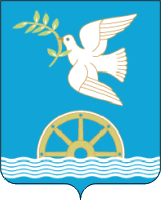 АДМИНИСТРАЦИЯ СЕЛЬСКОГО ПОСЕЛЕНИЯ УДЕЛЬНО-ДУВАНЕЙСКИЙ СЕЛЬСОВЕТ МУНИЦИПАЛЬНОГО РАЙОНА БЛАГОВЕЩЕНСКИЙ РАЙОН РЕСПУБЛИКИ   БАШКОРТОСТАН